678230, Верхневилюйский улус, с. Верхневилюйск, ул. Ленина, 32Электронный адрес: uuovervl@inbox.ru, тел/факс: +7 (41133) 4-22-56Министру образования и науки Республики Саха (Якутия)М.П. Сивцеву № 261 от “11” мая 2021гСубьекты горизонтального обучения Верхневилюский улусЗаместитель начальника МКУ “Управление образования”                                                           Николаева Л.Е Верхневилюйского улуса (района)     Муниципальное казенное учреждение"Управление образования"муниципального районаВерхневилюйский улус (район)Республики Саха (Якутия)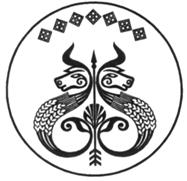 Саха өрөспүүбүлүкэтин“Үөһээ Бүлүү улууһа (оройуона)»муниципальнай оройуонун"Тирэх салалтата" муниципальнай хааһына тэрилтэтэ№НаправлениеНаправлениеВозможные темы семинаров (проблемных курсов)Возможные темы семинаров (проблемных курсов)ДатаОбучающие(ФИО)Обучаемые(ФИО)1.По качествууправленческойдеятельностируководителейобразовательных организацийПо качествууправленческойдеятельностируководителейобразовательных организацийПрограммные средства для решения организационных, управленческих и экономических задач (без учета систем автоматизированного документооборота)Программные средства для решения организационных, управленческих и экономических задач (без учета систем автоматизированного документооборота)26 Май2021Кынатов Ю.ВФедотова Н.КФедоров А.НЗахаров А.ВФедоров С.ИНиколаев А.ДКонстантинов В.МТомский Н.АЖендринский С.АСеменов В.НИванов А.АЕгоров Т.АРуфов В.АПопова В.ВСамсонова Р.ВИванов А.АСеменов М.РИванов А.ВВасильев А.АСаввинова А.ВФедоров В.ВВасильева В.ВПрокопьев С.ААлексеева Н.ГЗахарова Н.Н1.По качествууправленческойдеятельностируководителейобразовательных организацийПо качествууправленческойдеятельностируководителейобразовательных организацийЭлектронный документооборотЭлектронный документооборот17 июня2021Самсонова Р.ВФедотова Н.КФедоров С.ИНиколаев А.ДКонстантинов В.МТомский Н.АЖендринский С.АСеменов В.НИванов А.АЕгоров Т.АРуфов В.АПопова В.ВИванов А.АСеменов М.РИванов А.ВВасильев А.АСаввинова А.ВФедоров В.ВВасильева В.ВПрокопьев С.ААлексеева Н.ГКынатов Ю.ВЗахаров А.ВЗахарова Н.НФедоров А.Н1.По качествууправленческойдеятельностируководителейобразовательных организацийПо качествууправленческойдеятельностируководителейобразовательных организацийИнновационная деятельности.Инновационная деятельности.25 июня 2021Федотова Н.ККынатов Ю.ВЗахаров А.ВЗахарова Н.НФедоров С.ИНиколаев А.ДКонстантинов В.МТомский Н.АЖендринский С.АСеменов В.НИванов А.АЕгоров Т.АРуфов В.АПопова В.ВСамсонова Р.ВИванов А.АСеменов М.РИванов А.ВВасильев А.АСаввинова А.ВФедоров В.ВВасильева В.ВПрокопьев С.ААлексеева Н.ГСамсонова Р.ВФедоров А.Н2.По базовойподготовкеобучающихсяПо базовойподготовкеобучающихсяСоздание условий для повышения профессиональных компетентностей учителей- предметниковФизикаХимияМатематикаБиологияГеографияСоздание условий для повышения профессиональных компетентностей учителей- предметниковФизикаХимияМатематикаБиологияГеография14 июля2021Кынатов Ю.ВФедотова Н.КСамсонова Р.ВФедоров А.НФедоров С.ИНиколаев А.ДКонстантинов В.МТомский Н.АЖендринский С.АСеменов В.НИванов А.АЕгоров Т.АРуфов В.АПопова В.ВИванов А.АСеменов М.РИванов А.ВВасильев А.АСаввинова А.ВФедоров В.ВВасильева В.ВПрокопьев С.ААлексеева Н.ГЗахаров А.ВЗахарова Н.Н2.По базовойподготовкеобучающихсяПо базовойподготовкеобучающихсяМетоды смешанного обученияМетоды смешанного обучения8 сентября2021Кынатов Ю.ВФедоров С.ИНиколаев А.ДКонстантинов В.МТомский Н.АЖендринский С.АСеменов В.НИванов А.АЕгоров Т.АРуфов В.АПопова В.ВИванов А.АСеменов М.РИванов А.ВВасильев А.АСаввинова А.ВФедоров В.ВВасильева В.ВПрокопьев С.ААлексеева Н.ГЗахаров А.ВЗахарова Н.НФедоров А.НСамсонова Р.ВФедотова Н.К3.3.По подготовке обучающихся высокого уровняОрганизационнопедагогическое обеспечение профильного обучения14 сентября202114 сентября2021Федотова Н.КЗахаров А.ВФедоров А.НФедоров С.ИНиколаев А.ДКонстантинов В.МТомский Н.АЖендринский С.АСеменов В.НИванов А.АЕгоров Т.АРуфов В.АПопова В.ВИванов А.АСеменов М.РИванов А.ВВасильев А.АСаввинова А.ВФедоров В.ВВасильева В.ВПрокопьев С.ААлексеева Н.ГЗахарова Н.НСамсонова Р.ВКынатов Ю.В3.3.По подготовке обучающихся высокого уровняОрганизационнопедагогическое обеспечение введения и реализации обучения на основе индивидуальных учебных планов28 сентября202128 сентября2021Захаров А.ВКынатов Ю.ВЗахарова Н.НФедоров С.ИНиколаев А.ДКонстантинов В.МТомский Н.АЖендринский С.АСеменов В.НИванов А.АЕгоров Т.АРуфов В.АПопова В.ВИванов А.АСеменов М.РИванов А.ВВасильев А.АСаввинова А.ВФедоров В.ВВасильева В.ВПрокопьев С.ААлексеева Н.ГФедоров А.НСамсонова Р.ВФедотова Н.К3.3.По подготовке обучающихся высокого уровняОрганизационнопедагогические условия подготовки участников ВОШ7 октября20217 октября2021Федотова Н.КФедоров А.НЗахаров А.ВФедоров С.ИНиколаев А.ДКонстантинов В.МТомский Н.АЖендринский С.АСеменов В.НИванов А.АЕгоров Т.АРуфов В.АПопова В.ВИванов А.АСеменов М.РИванов А.ВВасильев А.АСаввинова А.ВФедоров В.ВВасильева В.ВПрокопьев С.ААлексеева Н.ГЗахарова Н.НСамсонова Р.ВКынатов Ю.В3.3.По подготовке обучающихся высокого уровняОрганизационное- педагогическое обеспечение исследовательской деятельности обучающихся12 октября202112 октября2021Федоров С.ИФедотова Н.КВасильев А.АНиколаев А.ДКонстантинов В.МТомский Н.АЖендринский С.АСеменов В.НИванов А.АЕгоров Т.АРуфов В.АПопова В.ВИванов А.АСеменов М.РИванов А.ВСаввинова А.ВФедоров В.ВВасильева В.ВПрокопьев С.ААлексеева Н.ГЗахаров А.ВЗахарова Н.НФедоров А.НСамсонова Р.ВКынатов Ю.В3.3.По подготовке обучающихся высокого уровняНетрадиционные способы и формы контроля и оценки достижений обучающихся19 октября202119 октября2021Захаров А.ВФедотова Н.КФедоров С.ИНиколаев А.ДКонстантинов В.МТомский Н.АЖендринский С.АСеменов В.НИванов А.АЕгоров Т.АРуфов В.АПопова В.ВИванов А.АСеменов М.РИванов А.ВВасильев А.АСаввинова А.ВФедоров В.ВВасильева В.ВПрокопьев С.ААлексеева Н.ГЗахарова Н.НФедоров А.НСамсонова Р.ВКынатов Ю.В4.4.По организацииполученияобразованияобучающимисяс ОВЗОрганизационнопедагогические условия получения образования обучающимися с ОВЗ (общего и дополнительного)22 окятября202122 окятября2021Захарова Н.НСамсонова Р.ВФедоров С.ИНиколаев А.ДКонстантинов В.МТомский Н.АЖендринский С.АСеменов В.НИванов А.АЕгоров Т.АРуфов В.АПопова В.ВИванов А.АСеменов М.РИванов А.ВВасильев А.АСаввинова А.ВФедоров В.ВВасильева В.ВПрокопьев С.ААлексеева Н.ГЗахаров А.ВФедоров А.НФедотова Н.ККынатов Ю.В5.5.По условиям осуществленияодСоздание условий для обучения по предмету «Технология» в оборудованных под новое содержание кабинетах (робототехника, компьютерный дизайн и т.п.)27 октября202127 октября2021Федотова Н.ККынатов Ю.ВФедоров А.НФедоров С.ИНиколаев А.ДКонстантинов В.МТомский Н.АЖендринский С.АСеменов В.НИванов А.АЕгоров Т.АРуфов В.АПопова В.ВИванов А.АСеменов М.РИванов А.ВВасильев А.АСаввинова А.ВФедоров В.ВВасильева В.ВПрокопьев С.ААлексеева Н.ГЗахаров А.ВЗахарова Н.НСамсонова Р.В5.5.По условиям осуществленияодСетевая форма обучения обучающихся 5-11 классов5 ноября20215 ноября2021Кынатов Ю.ВНиколаев А.ДФедотова Н.КФедоров А.НЗахаров А.ВФедоров С.ИКонстантинов В.МТомский Н.АЖендринский С.АСеменов В.НИванов А.АЕгоров Т.АРуфов В.АПопова В.ВИванов А.АСеменов М.РИванов А.ВВасильев А.АСаввинова А.ВФедоров В.ВВасильева В.ВПрокопьев С.ААлексеева Н.ГЗахарова Н.НСамсонова Р.В5.5.По условиям осуществленияодАиС «Сетевой город»10 ноября202110 ноября2021Самсонова Р.ВФедоров С.ИНиколаев А.ДКонстантинов В.МТомский Н.АЖендринский С.АСеменов В.НИванов А.АЕгоров Т.АРуфов В.АПопова В.ВИванов А.АСеменов М.РИванов А.ВВасильев А.АСаввинова А.ВФедоров В.ВВасильева В.ВПрокопьев С.ААлексеева Н.ГЗахаров А.ВЗахарова Н.НФедоров А.НФедотова Н.ККынатов Ю.В5.5.По условиям осуществленияодСоздание условий для открытия и деятельности электронной библиотеки16 ноября202116 ноября2021Захаров А.ВСеменов В.НФедоров С.ИНиколаев А.ДКонстантинов В.МТомский Н.АЖендринский С.АИванов А.АЕгоров Т.АРуфов В.АПопова В.ВИванов А.АСеменов М.РИванов А.ВВасильев А.АСаввинова А.ВФедоров В.ВВасильева В.ВПрокопьев С.ААлексеева Н.ГЗахарова Н.НФедоров А.НСамсонова Р.ВФедотова Н.ККынатов Ю.В6.6.По организации профессиональной ориентации идополнительног о образования обучающихсяСоздание условий для реализации дополнительных и общеобразовательных программ цифрового, естественнонаучного и гуманитарного профилей19 ноября202119 ноября2021Федотова Н.ККынатов Ю.ВФедоров А.НФедоров С.ИНиколаев А.ДКонстантинов В.МТомский Н.АЖендринский С.АСеменов В.НИванов А.АЕгоров Т.АРуфов В.АПопова В.ВИванов А.АСеменов М.РИванов А.ВВасильев А.АСаввинова А.ВФедоров В.ВВасильева В.ВПрокопьев С.ААлексеева Н.ГЗахаров А.ВЗахарова Н.НСамсонова Р.В6.6.По организации профессиональной ориентации идополнительног о образования обучающихсяСодержание и механизмы профориентационной деятельности школы23 ноября202123 ноября2021Руфов В.АПопова В.ВФедоров С.ИНиколаев А.ДКонстантинов В.МТомский Н.АЖендринский С.АСеменов В.НИванов А.АЕгоров Т.АИванов А.АСеменов М.РИванов А.ВВасильев А.АСаввинова А.ВФедоров В.ВВасильева В.ВПрокопьев С.ААлексеева Н.ГЗахаров А.ВЗахарова Н.НФедоров А.НСамсонова Р.ВФедотова Н.ККынатов Ю.В7.7.Поформированиюрезервауправленческихкадров.Организационно - педагогические условия формирования и развития системы подготовки резерва управленческих кадров26 Ноябрь202126 Ноябрь2021Федоров А.НКынатов Ю.ВФедоров С.ИНиколаев А.ДКонстантинов В.МТомский Н.АЖендринский С.АСеменов В.НИванов А.АЕгоров Т.АРуфов В.АПопова В.ВИванов А.АСеменов М.РИванов А.ВВасильев А.АСаввинова А.ВФедоров В.ВВасильева В.ВПрокопьев С.ААлексеева Н.ГЗахаров А.ВЗахарова Н.НСамсонова Р.ВФедотова Н.К